Liste des membres de droit : (En cas d’absence, préciser après le nom « Absent ou Excusé »)Délibérations du Conseil d’école :Chaque point de l’ordre du jour est repris ci-dessous :Signatures :Président de séance					Secrétaire de séance : Transmis à l’IEN par la directrice/le directeur d’école le : …../……../……..Partie réservée à la circonscription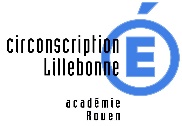 PROCES-VERBAL du CONSEIL D’ECOLE            … TrimestreAnnée 2019-2020Circonscription :  LillebonneDate :        ….  / …… / ……Ecole :Heure de début :Heure de fin :Le directeur / La directrice :Le directeur / La directrice :Le directeur / La directrice :Le directeur / La directrice :Secrétaire de séance :Secrétaire de séance :Secrétaire de séance :Secrétaire de séance :L’IEN :L’IEN :L’IEN :L’IEN :L’IEN :Mme / M.Mme / M.Mme / M.Mme / M.Mme / M.Mme / M.Mme / M.Mme / M.Mme Mazari (excusée)Mme Mazari (excusée)Mme Mazari (excusée)Mme Mazari (excusée)Mme Mazari (excusée)Les enseignants :Les enseignants :Les enseignants :Les enseignants :Le maire ou son représentant :Le maire ou son représentant :Le maire ou son représentant :Le maire ou son représentant :Les représentants de parents d’élèves :Les représentants de parents d’élèves :Les représentants de parents d’élèves :Les représentants de parents d’élèves :Les représentants de parents d’élèves :Mme/M.Mme/M.Mme/M.Mme/M.Le DDEN :Le DDEN :Le DDEN :Le DDEN :Mme/M.Mme/M.Mme/M.Mme/M.Mme/M.Autres représentants : mairie, association ...Autres représentants : mairie, association ...Autres représentants : mairie, association ...Autres représentants : mairie, association ...Mme/M.Mme/M.Mme/M.Mme/M.Mme/M.Mme/M.Mme/M.Mme/M.Mme/M.Mme/M.Mme/M.Mme/M.Mme/M.Mme/M.Mme/M.Mme/M.Mme/M.Mme/M.Mme/M.Mme/M.Mme/M.Mme/M.Mme/M.Mme/M.Mme/M.Mme/M.Mme/M.Mme/M.Mme/M.Mme/M.Mme/M.Mme/M.Mme/M.Mme/M.Mme/M.Mme/M.Mme/M.ORDRE DU JOUR (cocher les points abordés) ORDRE DU JOUR (cocher les points abordés) ORDRE DU JOUR (cocher les points abordés) ORDRE DU JOUR (cocher les points abordés) ORDRE DU JOUR (cocher les points abordés) ORDRE DU JOUR (cocher les points abordés) ORDRE DU JOUR (cocher les points abordés) ORDRE DU JOUR (cocher les points abordés) ORDRE DU JOUR (cocher les points abordés) ORDRE DU JOUR (cocher les points abordés) ORDRE DU JOUR (cocher les points abordés) ORDRE DU JOUR (cocher les points abordés) ORDRE DU JOUR (cocher les points abordés) ORDRE DU JOUR (cocher les points abordés) PédagogiePédagogiePédagogiePédagogiePédagogiePédagogiePédagogiePédagogieOrganisationOrganisationOrganisationOrganisationAdministratifAdministratifEquipe pédagogiqueEquipe pédagogiqueEquipe pédagogiqueEquipement numériqueEquipement numériqueEquipement numériqueEquipement sportifEquipement sportifEquipement sportifDemande de travaux- équipement / planificationEffectifs et structure pédagogiqueEffectifs et structure pédagogiqueEffectifs et structure pédagogiquePartenariatPartenariatPartenariatRèglement intérieurRèglement intérieurRèglement intérieurOrganisation des services, gestion des salles, planningsOrganisation du temps scolaireOrganisation du temps scolaireOrganisation du temps scolaireAccueil des PESAccueil des PESAccueil des PESSécurité : modalités des exercices d’évacuation et de confinement (PPMS)Sécurité : modalités des exercices d’évacuation et de confinement (PPMS)Sécurité : modalités des exercices d’évacuation et de confinement (PPMS)Elections des représentants de parents d’élèvesProgrammations de cyclesProgrammations de cyclesProgrammations de cyclesBilan de fin de cycleBilan de fin de cycleBilan de fin de cycleFêtes d’écolesFêtes d’écolesFêtes d’écolesSécurité (situations à soumettre…)Evaluations nationalesEvaluations nationalesEvaluations nationalesTravail avec le RASED ou le pôle ressourceTravail avec le RASED ou le pôle ressourceTravail avec le RASED ou le pôle ressourceHygiène (situations à soumettre…)Evaluations internesEvaluations internesEvaluations internesAide aux élèves en difficultés : modalités de prise en chargeAide aux élèves en difficultés : modalités de prise en chargeAide aux élèves en difficultés : modalités de prise en chargeProjet d’école (présentation, bilan, sorties…)Projet d’école (présentation, bilan, sorties…)Projet d’école (présentation, bilan, sorties…)Décloisonnement, échanges de serviceDécloisonnement, échanges de serviceDécloisonnement, échanges de serviceIntervenants Intervenants Intervenants Bilan de coopérative scolaire (financier et projets)Bilan de coopérative scolaire (financier et projets)Bilan de coopérative scolaire (financier et projets)EvaluationEvaluationEvaluationMatériel didactiqueMatériel didactiqueMatériel didactiqueAPC choix et contenusAPC choix et contenusAPC choix et contenusDécret n°90-788 du 6 septembre 1990 – Organisation et fonctionnement des écoles maternelles et élémentairesArt. 20. - A l'issue de chaque séance du conseil d'école, un procès-verbal de la réunion est dressé par son président, signé par celui-ci puis contresigné par le secrétaire de séance et consigné dans un registre spécial conservé à l'école. Deux exemplaires du procès-verbal sont adressés à l'inspecteur de l'Éducation nationale chargé de la circonscription d'enseignement du premier degré et un exemplaire est adressé au maire. Un exemplaire du procès-verbal est affiché en un lieu accessible aux parents d'élèves.Document reçu le :Ce compte-rendu n’appelle aucune remarque particulièreRéponse fournie le :Ce compte-rendu appelle les remarques suivantes Remarque(s) éventuelles(s)                                                                                                                                                   L’IENRemarque(s) éventuelles(s)                                                                                                                                                   L’IENRemarque(s) éventuelles(s)                                                                                                                                                   L’IEN